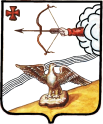 АДМИНИСТРАЦИЯ ОРЛОВСКОГО РАЙОНАКИРОВСКОЙ ОБЛАСТИПОСТАНОВЛЕНИЕ16.03.2016                                                                                       		№ 155г. ОрловОб утверждении схемы размещения нестационарных торговых объектов на территории муниципального образования Орловский муниципальный районВ соответствии со статьями  10,17 Федерального закона от 28.12.2009 № 381-ФЗ «Об основах государственного регулирования торговой деятельности в Российской Федерации», частью 17 статьи 46 Градостроительного кодекса Российской Федерации и Федеральным законом от 06.10.2003 №131-ФЗ «Об общих принципах организации местного самоуправления в Российской Федерации», постановлением  администрации Орловского района № 64 от 03.02.2016 «Об утверждении порядка разработки и утверждения схемы размещения нестационарных торговых объектов на территории муниципального образования Орловский муниципальный район» ПОСТАНОВЛЯЕТ:  1.Утвердить на период 16.03.2016 по 31.12.2019:1.1. Текстовую часть схемы размещения нестационарных торговых объектов на территории муниципального образования Орловский муниципальный район. Согласно приложению 1.1.2. Графическую часть схемы размещения нестационарных торговых объектов на территории муниципального образования Орловский муниципальный район. Согласно приложению 2.2. Признать утратившими силу:2.1. Постановление администрации Орловского района № 540-П от 10.09.2012 «Об утверждении схемы размещения нестационарных торговых объектов»2.2. Постановление администрации Орловского района № 834 от 11.12.2013 « О внесении изменений в постановление администрации Орловского района № 540-П от 10.09.2012»3. Контроль за выполнением настоящего постановления оставляю за собой.4. Опубликовать Постановление в Информационном бюллетене органов местного самоуправления муниципального образования Орловский муниципальный район Кировской области.  5. Постановление вступает в силу с момента опубликования.И.о. главы администрацииОрловского района               А.Г. БисеровПриложение 1                                                                                                                                                                                                                                                      Утверждено постановлением                                                              администрации Орловского района                                                                                                                                                                                                                                                                                                                                                                                                                       от 16.03.2016 № 155СХЕМА РАЗМЕЩЕНИЯнестационарных торговых объектов на территориимуниципального образования Орловский муниципальный район___________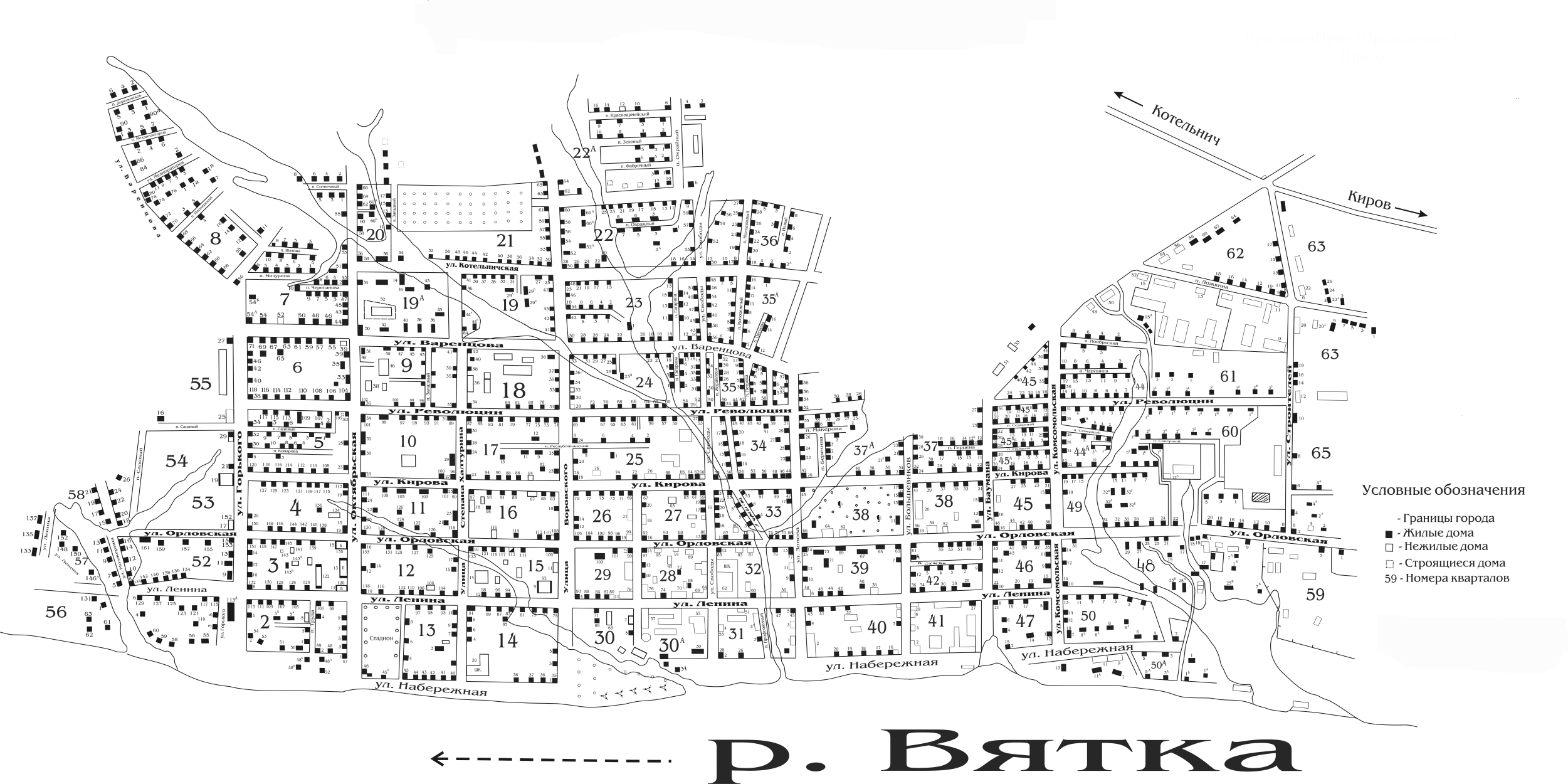 Учетный номерАдресные ориентиры нестационарных торговых объектовПлощадь земельного участка, на котором расположен(-ы) нестационарный(-е) торговый(-е) объект(-ы) (кв. м)Собственник земельного участка, на котором расположен(-ы) нестационарный(-е) торговый(-е) объект(-ы)Количество нестационарных торговых объектов (единиц)Вид нестационарного(-ых) торгового(-ых) объекта(-ов)Площадь нестационарного(-ых) торгового(-ых) объекта(-ов) (кв. м)Специализация нестационарного(-ых) торгового(-ых) объекта(-ов)12345678Орловское городское поселениеОрловское городское поселениеОрловское городское поселениеОрловское городское поселениеОрловское городское поселениеОрловское городское поселениеОрловское городское поселениеОрловское городское поселение1г. Орлов, ул. Горького30,0Государственная  собственность до разграничения1Торговый павильон6,3Продовольственные товары2Г. Орлов, ул. Воровского15Государственная собственность до разграничения1киоск10,3Продовольственные товары3Г. Орлов, ул. Варенцова12Государственная собственность до разграничения1киоск8,2Продовольственные товары4Г. Орлов, ул. Кирова, 2100Государственная собственность до разграничения1Торговый павильонПродовольственные товары5Г. Орлов, ул. Октябрьская, 13 48Государственная собственность до разграничения1Торговый павильон33,0Продовольственные товары6Г. Орлов, ул. Набережная, 1348Государственная собственность до разграничения1киоск8Продовольственные товары7Г. Орлов, ул. Орловская, 93114Государственная собственность до разграничения1Торговый павильон100Промышленные товары8Г. Орлов, ул. Ленина (территория рынка)60Государственная собственность до разграничения3Торговый павильон3х20Продовольственные товары9Г. Орлов, ул. Капустина, 10а12Государственная собственность до разграничения1киоск12Непродовольственные товары, печатные изданияОрловское сельское поселениеОрловское сельское поселениеОрловское сельское поселениеОрловское сельское поселениеОрловское сельское поселениеОрловское сельское поселениеОрловское сельское поселениеОрловское сельское поселение1Орловский район, д. Кузнецы25Государственная собственность до разграничения1киоск13Продовольственные товары2Орловский район, д. Скозырята30Государственная собственность до разграничения1киоск12Продовольственные товары3Орловский район, д. Монастырщина30Государственная собственность до разграничения1киоск12Продовольственные товары4Орловский район, д. Казаковцевы30Государственная собственность до разграничения1киоск12Продовольственные товары5Орловский район, д. Мамаевщина30Государственная собственность до разграничения1Киоск12 Продовольственные товары6Орловский район, д. Даниловка30Государственная собственность до разграничения1киоск12Продовольственные товары7Орловский район, д.Кузнецы (площадь)30Государственная собственность до разграничения1киоск12Продовольственные товары8Орловский район, д.Кузнецы (площадь)50Государственная собственность до разграничения1киоск50Промышленные товары9Орловский район, д.Чисть-Государственная собственность до разграничения1киоск-Продовольственные товары10Орловский район, д. Филимоновы (ближе к пер. Солнечному)-Государственная собственность до разграничения1киоск-Продовольственные товары11Орловский район, д. Назаровы15Государственная собственность до разграничения1киоск6Продовольственные товары12Орловский район, д. Хохловы60Государственная собственность до разграничения1Торговый павильон15Продовольственные товары13Орловский район, д. Назаровы, на площади, у домов № 4-5 30Государственная собственность до разграничения1Торговый павильон12Продовольственные товары14Орловский район, д. Булычевы, на правой обочине дороги в районе д. № 930Государственная собственность до разграничения1торговый павильон12Продовольственные товары15Орловский район, д. Лугиновка, на левой обочине дороги в районе дома № 230Государственная собственность до разграничения1Торговый павильон12Продовольственные товары16Орловский район, д. Малышовщина, в районе д.№2230Государственная собственность до разграничения1киоск12Продовольственные товары17Орловский район, д.Соловецкое, около дома № 10(около библиотеки)30Государственная собственность до разграничения1киоск12Продовольственные товары18Орловский район, д. Шишкари, около д.№130Государственная собственность до разграничения1киоск12Продовольственные товары19Орловский район,  д. Селичи, напротив д.№630Государственная собственность до разграничения1киоск12Продовольственные товары20Орловский район, с. Тохтино, ул. Советская, д.2230Государственная собственность до разграничения1киоск12Продовольственные товары21Орловский район, с. Тохтино, ул.Кирова, в районе д.№18274Государственная собственность до разграничения1Торговый павильон100Продовольственные и промышленные товары22Орловский район, д. Высоково (около магазина)30Государственная собственность до разграничения1Торговый павильон15Продовольственные товары23Орловский район, с. Чудиново30Государственная собственность до разграничения1Торговый павильон30Продовольственные товары24Орловский район, д.Давыдовы100Государственная собственность до разграничения1Торговый павильон16Продовольственные товары